Independent Professional Advocacy
Referral Form  
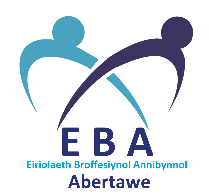 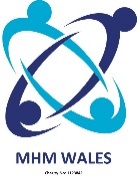 E-mail: IPA@mhmwales.org 	Telephone: 01656 651 450 
MHM Wales’ Ymrwymiad i Gyfrinachedd:Gwybodaeth a roddir i Wasanaeth Eiriolaeth Annibynnol Proffesiynol MHM Wales yn cael ei brosesu yn unol â Deddf Diogelu Data'r DU 2018 sy'n ailadrodd gofynion GDPR i ddeddfwriaeth y DUDim ond pan na fydd unrhyw unigolyn priodol arall (gan gynnwys y person ei hun) yn gallu cynrychioli barn, dymuniadau a theimladau ' r person hwnnw y caiff mynediad i IPAs ei drefnu. Sicrhewch fod eich cleient yn gymwys i chwilio am IPA. Mae rôl yr IPA o dan ran 10 o Ddeddf Llesiant gwasanaethau cymdeithasol 2014 yn benodol ac nid yw ' n cynnwys: cyfeillio; Cwnsela Cyfryngu Darparu cyngor neu gymorth cyfreithiol.Mae fy cleient angen eiriolaeth am y rheswm/mater canlynol (rhowch dic)Grwp Cleientiaid Rhwystrau y mae ' r cleient yn eu hwynebu sy ' n galw am IPA gan ei fod yn amharu ar allu ' r unigolyn i:A yw cyfeirio wedi cael ei drafod a ' i gytuno gan y person?  Ydw  Nac ydwDetails of person being  referred  to the Independent Professional Advocacy ServiceDetails of person being  referred  to the Independent Professional Advocacy ServiceEnw llawn:   Cyfeiriad:  ardal sy'n byw:    Bay East                           Bay West             City              Cwm Tawe    llwchwr                           Penderi                  other :___________________  ardal sy'n byw:    Bay East                           Bay West             City              Cwm Tawe    llwchwr                           Penderi                  other :___________________  Rhif cyswllt: 	Cartref :                               ffon symudol:                                               	Ebost: Rhif cyswllt: 	Cartref :                               ffon symudol:                                               	Ebost: Dyddiad geni:                      	 Oed:                                          Rhyw:            Gwrywaidd        Benywaidd A oes unrhyw risgiau yn gysylltiedig â'r atgyfeiriad hwn?Pa opsiynau cyfeirio eraill a ystyriwyd?Asesiad Cynllunio gofal a chymorth, adolygiadauDiogeluDan amheuaeth o fod mewn perygl o niwed neu esgeulustod, yn amodol ar bryderon diogelu gan gynnwys ymholiadau o dan adran 126 a neu 127 a neu 128 o ' r Ddeddf.Cael gafael ar wybodaeth, Cyngor a chymorthFfactorau allanol sy ' n effeithio ar eu trefniadau gofal a chymorth
      Materion llety (gan gynnwys cartrefi gofal)	        Pryder/anfodlonrwydd/cwyn       Newid y math o wasanaeth/paratoi i adael yr ysbyty a dychwelyd i ' r gymuned.        Arall (manylwch isod)Ffactorau allanol sy ' n effeithio ar eu trefniadau gofal a chymorth
      Materion llety (gan gynnwys cartrefi gofal)	        Pryder/anfodlonrwydd/cwyn       Newid y math o wasanaeth/paratoi i adael yr ysbyty a dychwelyd i ' r gymuned.        Arall (manylwch isod)Ffactorau allanol sy ' n effeithio ar eu trefniadau gofal a chymorth
      Materion llety (gan gynnwys cartrefi gofal)	        Pryder/anfodlonrwydd/cwyn       Newid y math o wasanaeth/paratoi i adael yr ysbyty a dychwelyd i ' r gymuned.        Arall (manylwch isod)Ffactorau allanol sy ' n effeithio ar eu trefniadau gofal a chymorth
      Materion llety (gan gynnwys cartrefi gofal)	        Pryder/anfodlonrwydd/cwyn       Newid y math o wasanaeth/paratoi i adael yr ysbyty a dychwelyd i ' r gymuned.        Arall (manylwch isod)Ffactorau allanol sy ' n effeithio ar eu trefniadau gofal a chymorth
      Materion llety (gan gynnwys cartrefi gofal)	        Pryder/anfodlonrwydd/cwyn       Newid y math o wasanaeth/paratoi i adael yr ysbyty a dychwelyd i ' r gymuned.        Arall (manylwch isod)      Nam ar y synhwyrau       Iechyd meddwl       Iechyd meddwl        Demensia         Anabledd corfforol       Anabledd dysgu      EraillNodwch:Nodwch:Nodwch:  Deall gwybodaeth berthnasol  Gadw gwybodaeth  Defnyddio neu bwyso a mesur gwybodaeth  Mynegi barn dymuniadau a theimladauSut y gall y gwasanaeth IPA gynorthwyo ' r person hwn i gyflawni canlyniadau personol?Beth yw prif ddull cyfathrebu ' r person?
  Cymraeg	  Saesneg 	  Iaith lafar arall	  BSL 	  Eraill
  Ystum/lleisio/mynegiant yr wyneb	 Dim ffyrdd amlwg o gyfathrebuCefndir ethnig:  Gwyn Prydeinig	  Gwyn Gwyddelig	  Du Caribïaidd	  Gwyn/Asiaidd  Gwyn/Du Caribïaidd	  Bangladeshaidd	  India			 Tseiniaidd  Cefndir cymysg	  Du Affricanaidd	 Grŵp ethnig arall	  PacistanaiddSefydliad cyfeirio:	Sefydliad cyfeirio:	Enw:Teitl y swydd:Cyfeiriad:Rhif ffôn:Cyfeiriad:Symudol:Cyfeiriad:Cyfeiriad e-bost:Dyddiad y cyfarwyddyd:Dyddiad y cyfarwyddyd: